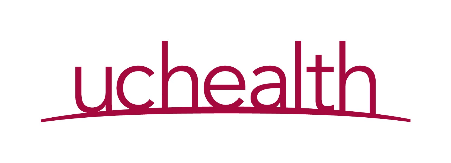 UCHealth Yampa Valley Medical CenterLaboratoryMedical staff update re: urine protein creatinine ratioWe are updating our urine protein/creatinine ratio reference range to <0.20 mg/mg in an effort to standardize reference ranges across the UCHealth system. Please refer to the attached literature for additional information. Reference for adults and pregnancy:https://pubmed.ncbi.nlm.nih.gov/32058809/Reference for pediatric patients:https://journals.lww.com/jfmpc/Fulltext/2019/08070/Correlation_of_spot_urinary_protein__Creatinine.30.aspxPlease don't hesitate to reach out to our laboratory medical director, Dr. Catherine Salisbury, for further questions: 970-871-2340. 